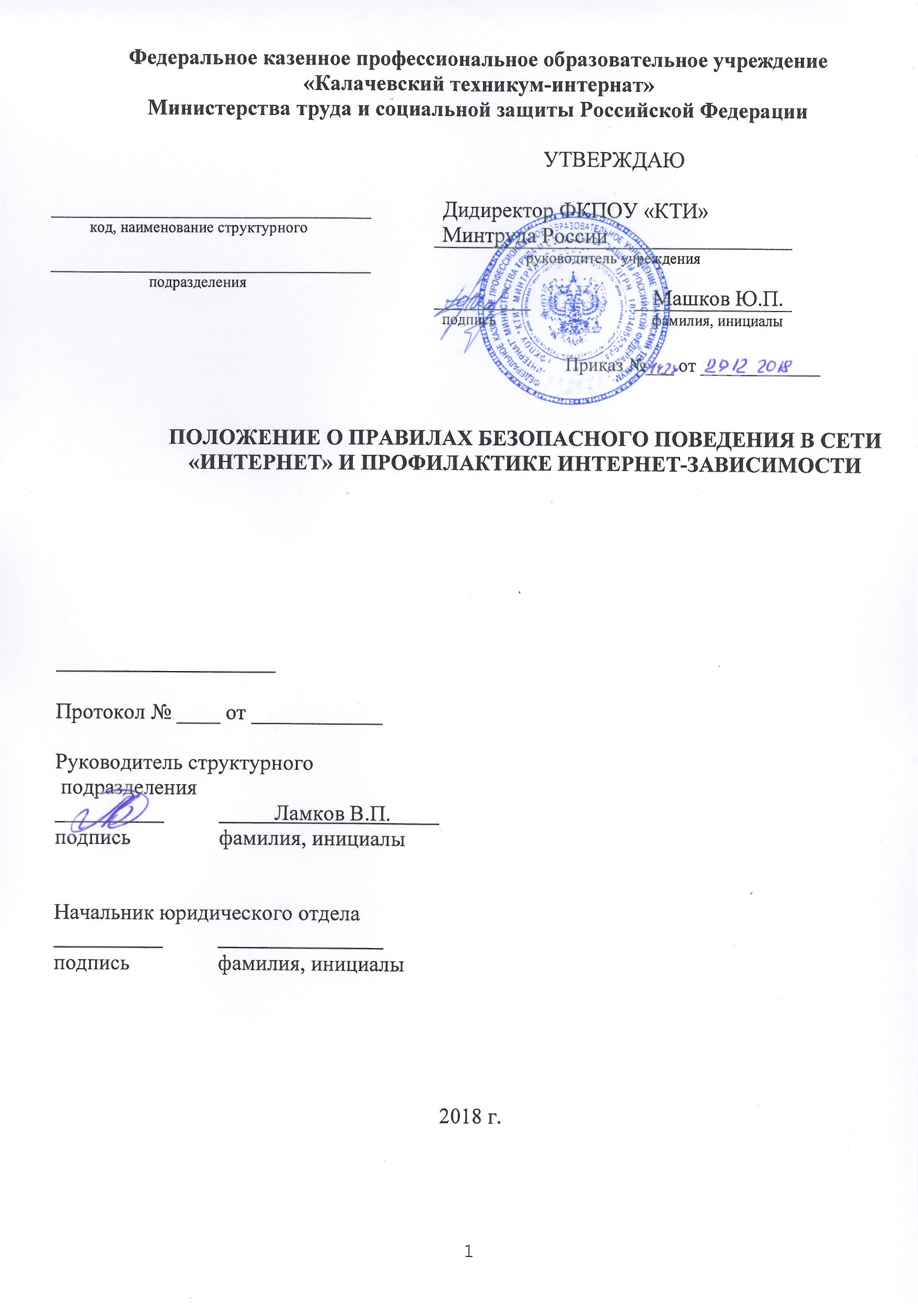 Область применения	3Нормативные ссылки	3Термины, определения и сокращения	4Цели, задачи и основные мероприятия	5Организация использования сети «Интернет» в Техникуме	5Права, обязанности и ответственность пользователей	6Контроль использования сети «Интернет» в Техникуме	9Формы, виды и причины возможного возникновения интернет-зависимости	9Рекомендации по обучению обучающихся правилам безопасного поведенияв интернет-пространстве, профилактике интернет-зависимости	10Заключительные положения	11ОБЛАСТЬ ПРИМЕНЕНИЯНастоящее Положение регулирует условия и порядок использованиясети «Интернет» через ресурсы ФКПОУ «КТИ» Минтруда России егообучающимися, педагогическими работниками и сотрудниками (далее - Положение, Техникум). Настоящее Положение является основанием для выработки единой стратегии Интернет-безопасности, реализуемой обучающимися, педагогическими работниками и сотрудниками Техникума.Использование сети «Интернет» в Техникуме направлено исключительно на решение задач учебно-воспитательного, научноисследовательского и внутреннего административного процессов.Требования, установленные в Положении, сформулированы в соответствии с нормативными правовыми актами Российской Федерации, локальными нормативными актами Техникума, указанными в разделе 2 Положения.НОРМАТИВНЫЕ ССЫЛКИНастоящее Положение разработано в соответствии со следующими нормативными правовыми актами:Конституция Российской Федерации;Федеральный закон от 24 июля 1998 г. № 124-ФЗ «Об основных гарантиях прав ребенка в Российской Федерации»;Федеральный закон от 27.07.2006 № 149-ФЗ «Об информации, информационных технологиях и о защите информации»;Федеральный закон от 29 декабря 2010 г. № 436-Ф3 «О защите детей от информации, причиняющей вред их здоровью и развитию»;Федеральный закон от 29 декабря 2012 г. № 273-Ф3 «Об образовании в Российской Федерации»;Приказ Минкомсвязи России от 16 июня 2014 г. № 161 «Об утверждении требований к административным и организационным мерам, техническим и программно-аппаратным средствам защиты детей от информации, причиняющей вред их здоровью и (или) развитию» (далее - Требования);Приказ Минобрнауки России от 9 января 2014 г. № 2 «Об утверждении Порядка применения организациями, осуществляющими образовательную деятельность, электронного обучения, дистанционных образовательных технологий при реализации образовательных программ»;нормативно-правовые акты Рособрнадзора, Минкультуры России, Роспотребнадзора, Роскомнадзора в сфере защиты детей от информации, причиняющей вред их здоровью и (или) развитию.ТЕРМИНЫ, ОПРЕДЕЛЕНИЯ И СОКРАЩЕНИЯВ настоящем Положении используются следующие основные понятия:администратор ИС (информационной системы) - техническийспециалист, обеспечивает ввод в эксплуатацию, поддержку и последующийвывод из эксплуатации ПО (программного обеспечения);адрес IP (Internet Protocol) - уникальный идентификатор рабочего места, подключенного к ИС МТИ, а также сети «Интернет»;ИБ (информационная безопасность) - комплекс организационнотехнических мероприятий, обеспечивающих конфиденциальность, целостность и доступность информации;ИС (информационная система) - система, обеспечивающая хранение,обработку, преобразование и передачу информации с использованиемкомпьютерной и другой техники;ИТ - информационные технологии - совокупность методов ипроцессов, обеспечивающих хранение, обработку, преобразование и передачу информации с использованием средств компьютерной и другой техники;интернет-зависимость - навязчивое желание подключиться к«Интернету» и болезненная неспособность вовремя отключиться от «Интернета». Интернет-зависимость является широко обсуждаемым вопросом, но не психическим расстройством по медицинским критериям;информационная безопасность (в том числе в сети «Интернет») - состояние сохранности информационных ресурсов и защищенности законныхправ личности и общества в информационной сфере;медиаграмотность - грамотное использование обучающимися инструментов, обеспечивающих доступ к информации, развитие критическогоанализа содержания информации и привития коммуникативных навыков, содействие профессиональной подготовке обучающихся и их педагогов в целях позитивного и ответственного использования ими информационных и коммуникационных технологий и услуг;ПО (программное обеспечение) - это совокупность программ, позволяющих осуществить на компьютере автоматизированную обработку информации. Программное обеспечение делится на системное (общее) и прикладное (специальное).ЦЕЛИ, ЗАДАЧИ И ОСНОВНЫЕ МЕРОПРИЯТИЯК основным целям использования сети «Интернет» в Техникуме относятся: обеспечение информационной безопасности обучающихся при обучении и свободном использовании современных информационнокоммуникационных технологий (в частности сети «Интернет»), а также формирование безопасной информационной учебно-образовательной среды Техникума, обеспечение информационной безопасности обучающихся, использующих «Интернет» в образовании и пропаганда безопасного поведения в сети «Интернет»;Задачами в области обеспечения Интернет-безопасности и предупреждения Интернет-зависимости являются:- формирование и расширение компетентностей обучающихся, педагогических и иных работников Техникума в области медиабезопасного поведения;- формирования информационной культуры как фактора обеспечения информационной безопасности;- формирование знаний в области безопасности обучающихся, использующих «Интернет»;- создание и развитие необходимой технической и организационной инфраструктуры, предупреждающей бесконтрольный доступ к сети «Интернет», приводящий к киберзависимости, заражению вредоносными программами при скачивании файлов, нарушению нормального развития ребенка, неправильному формированию нравственных ценностей, знакомству с человеком с недобрыми намерениями.ОРГАНИЗАЦИЯ ИСПОЛЬЗОВАНИЯ СЕТИ «ИНТЕРНЕТ»В ТЕХНИКУМЕВопросы использования возможностей сети «Интернет» в учебнообразовательном и научном процессе рассматриваются директором Техникума.Регламентация доступа к информации сети «Интернет» определяется директором Техникума на основании предложений преподавателей о закрытии определенных сайтов. Регламентация доступа к информации сети «Интернет» в рамках сети Техникума определяется:- законодательством Российской Федерации;- опытом целесообразной и эффективной организации образовательного процесса с использованием информационных технологий и возможностей «Интернета»;- интересами обучающихся;- целями образовательного процесса.Директор Техникума определяет общий порядок предоставления и блокирования доступа к определенным ресурсам и (или) категориям ресурсов сети «Интернет», а также определяет характер и объем информации, публикуемой на Интернет- ресурсах Техникума. Реализацией решений Директора Техникума занимаются специализированные технические сотрудники, действующие в рамках своих должностных инструкций.Директор Техникума отвечает за обеспечение эффективного и безопасного доступа к сети «Интернет» в Техникуме, а также за выполнение установленных правил.Для обеспечения доступа участников образовательного процесса к сети «Интернет», в соответствии с установленным в Техникуме правилами, директор Техникума определяет ответственного за организацию работы с сетью «Интернет» и контроль безопасности работы в сети, а также вносит изменения в должностные инструкции работников, использующих ресурсы сети в образовательном процессе.При использовании сети «Интернет» участникам образовательного процесса предоставляется доступ только к тем ресурсам, содержание которых не противоречит законодательству Российской Федерации и которые имеют прямое отношение к образовательному и научному процессу.Принципы размещения информации на Интернет-ресурсах Техникума призваны обеспечивать:- соблюдение действующего законодательства Российской Федерации, интересов и прав граждан;- предупреждение преступлений в сети «Интернет» и нарушения законных прав личности обучающихся и сотрудников Техникума;- защиту персональных данных обучающихся, преподавателей и сотрудников;- актуальность, достоверность и корректность информации.Персональные данные обучающихся (включая фамилию и имя, группу/год обучения, возраст, фотографию, данные о месте жительства, телефонах и пр., иные сведения личного характера) могут размещаться на Интернет-ресурсах, создаваемых Техникумом, только с письменного согласия родителей или иных законных представителей обучающихся и самих обучающихся. Персональные данные преподавателей и сотрудников Техникума размещаются на его Интернет-ресурсах только с письменного согласия лица, чьи персональные данные размещаются.В информационных сообщениях о мероприятиях, размещенных на сайте Техникума без уведомления и получения согласия упомянутых лицили их законных представителей, могут быть указаны лишь фамилия и имя обучающегося либо фамилия, имя и отчество сотрудника.При получении согласия на размещение персональных данных, представитель Техникума обязан разъяснить возможные риски и последствия их опубликования. Техникум не несет ответственности за такие последствия, если предварительно было получено письменное согласие лица (его законного представителя) на опубликование персональных данных.ПРАВА, ОБЯЗАННОСТИ И ОТВЕТСТВЕННОСТЬ ПОЛЬЗОВАТЕЛЕЙУчастники образовательного процесса Техникума могут бесплатно пользоваться доступом к глобальным Интернет-ресурсам по разрешению лица, назначенного ответственным за организацию в Техникуме работы сети «Интернет» и ограничению доступа.По разрешению сотрудников, в должностные обязанности которых вменяется организация в Техникуме работы сети «Интернет» и ограничение доступа, преподаватели, сотрудники и обучающиеся вправе:- размещать собственную информацию на Интернет-ресурсах Техникума;- иметь учетную запись электронной почты на Интернет-ресурсах Техникума.Обучающемуся запрещается:- осуществлять любые сделки через «Интернет»;- осуществлять загрузки файлов на компьютер Техникума без специального разрешения;- распространять оскорбительную, не соответствующую действительности, порочащую других лиц информацию, угрозы;- осуществлять действия, запрещенные законодательством РФ;- загружать и распространять материалов, содержащих вирусы или другие компьютерные коды, файлы или программы, предназначенные для нарушения, уничтожения либо ограничения функциональности любого компьютерного или телекоммуникационного оборудования или программ, для осуществления несанкционированного доступа, а также серийные номера к коммерческим программным продуктам и программы для их генерации, логины, пароли и прочие средства для получения несанкционированного доступа к платным ресурсам в «Интернете»;- загружать и запускать исполняемые либо иные файлы без предварительной проверки на наличие вирусов установленным антивирусным пакетом;- передавать информацию, представляющую коммерческую или государственную тайну, распространять информацию, порочащую честь и достоинство граждан;- устанавливать на компьютерах дополнительное программное обеспечение, как полученное в «Интернете», так и любое другое без специального разрешения;- изменять конфигурацию компьютеров, в том числе менять системные настройки компьютера и всех программ, установленных на нем (заставки, картинку рабочего стола, стартовой страницы браузера);- устанавливать, модифицировать или хранить на машинных носителях любое программное обеспечение без согласования с техническим специалистом;- самостоятельно устанавливать (менять) пароли на доступ к информационным ресурсам Техникума, используемым совместно с другими сотрудниками, без предварительного оповещения;- передавать кому бы то ни было свой пароль, а так же хранить свой пароль в легкодоступном месте и в явной форме;- использовать любые программные и аппаратные средства, которые могут привести к перегрузке сети или иным способом негативно повлиять на ее работу;- использовать программы подбора паролей пользователей других компьютеров сети, сканирования адресов других пользователей, подделки служебной информации о компьютере;- самостоятельно устанавливать или удалять установленные системным администратором сетевые программы на компьютерах Техникума, изменять настройки операционной системы и приложений, влияющие на работу сетевого оборудования и сетевых ресурсов;- обхождение учетной системы безопасности, системы статистики, ее повреждение или дезинформация;- закрывать доступ к информации паролями без согласования с системным администратором.Пользователи ИС имеют право:- работать в сети «Интернет» в течение периода времени, определенного Положением Техникума;- сохранять полученную информацию на съемном диске (флеш-накопителе);- сменять свой пароль доступа к информационным ресурсам, не используемым совместно с другими обучающимися;- требовать от технических специалистов своевременного обеспечения доступа к необходимым информационным ресурсам;- обращаться за помощью к Администратору ОИТ при решении задач использования ресурсов сети;- вносить предложения по улучшению работы с сетью Техникума и Интернет- ресурсами.Ответственность пользователя ИС состоит в следующих принципах:- пользователь несет ответственность за целостность и сохранность вверенных ему информационных ресурсов;- пользователь несет полную ответственность за все действия, совершенные от его имени, с использованием его учетной записи;- пользователь несет полную ответственность за противоправные действия и действия, нарушающие нормативные акты Техникума, в соответствии с нормативными документами Техникума и законодательством РФ.Общий порядок использования электронной почты в рамках сети Техникума включает следующие положения:- все электронные письма, создаваемые и хранимые на компьютерах Техникума, являются собственностью Техникума и не считаются персональными;- Техникум оставляет за собой право получить доступ к электронной почте сотрудников и обучающихся, если на то будут веские причины. Содержимое электронного письма не может быть раскрыто, кроме как с целью обеспечения безопасности или по требованию правоохранительных органов;- входящие письма должны проверяться на наличие вирусов или других вредоносных программ;- почтовые сервера должны быть сконфигурированы так, чтобы отвергать письма, адресованные не на компьютеры Техникума;- если с помощью электронного письма должна быть послана конфиденциальная информация или информация являющаяся собственностью Техникума, она должна быть зашифрована так, чтобы ее мог прочитать только тот, кому она предназначена, с использованием утвержденных в Техникуме программ и алгоритмов;- вся информация, классифицированная как критическая или коммерческая тайна, при передаче ее через открытые сети, такие как «Интернет», должна быть предварительно зашифрована;- осуществлять массовую рассылку не согласованных предварительно электронных писем. Под массовой рассылкой подразумевается как рассылка множеству получателей, так и множественная рассылка одному получателю (спам);- использовать несуществующие обратные адреса при отправке электронных писем.Использование Интернет-ресурсов базируется на следующих положениях:- по использованию Интернет-ресурсов ведется статистика и хранится на серверах, контролируемых техническими специалистами;- все программы, используемые для доступа к сети «Интернет», должны быть утверждены сетевым администратором и на них должны быть настроены необходимые уровни безопасности;- все файлы, загружаемые с помощью сети «Интернет», должны проверяться на вирусы с помощью утвержденных антивирусных программ.КОНТРОЛЬ ИСПОЛЬЗОВАНИЯ СЕТИ «ИНТЕРНЕТ»В ТЕХНИКУМЕКонтроль использования сети «Интернет» в Техникуме осуществляется в первую очередь в отношении использования сети «Интернет» обучающимися.Контроль использования обучающимися сети «Интернет» осуществляется с помощью программно-технических средств и визуального контроля.Контроль за обучающимися в сети «Интернет» осуществляют:во время проведения занятий - педагогический работник, проводящий занятие;во время использования сети «Интернет» для свободной работы обучающихся - лицо, назначенное приказом директора Техникума по вопросам регламентации доступа к информации в «Интернете» (педагогический работник, работник ОИТ или отделов обслуживания научной библиотеки);Для решения вопросов безопасности «Интернета» в Техникуме организован технический контроль, ведется профилактическая работа с обучающими, доступны информационные ресурсы для всех участников образовательного процесса.Контроль использования сети «Интернет» направлен на предотвращение использования сети «Интернет» в целях, не совместимых с задачами образования и воспитания, и предупреждение возникновения Интернет-зависимости у обучающихся Техникума.Использование обучающимися сети «Интернет» допускается только при условии осуществления контроля работником Техникума.Разрешается самостоятельное использование сети «Интернет» работниками Техникума в целях исполнения ими своих должностных обязанностей и в целях обеспечения образовательного процесса.При обнаружении ресурса, который, по мнению преподавателя, содержит информацию, запрещенную для распространения в соответствии с законодательством Российской Федерации, или иного потенциально опасного для обучающихся контента, он сообщает об этом лицу, ответственному за работу «Интернета» и ограничение доступа.В случае отказа доступа к ресурсу, разрешенному в Техникуме, преподаватель также сообщает об этом лицу, ответственному за работу «Интернета» и ограничение доступа.ФОРМЫ, ВИДЫ И ПРИЧИНЫ ВОЗМОЖНОГО ВОЗНИКНОВЕНИЯ ИНТЕРНЕТ-ЗАВИСИМОСТИЗависимость от «Интернета» может возникать по ряду причин и выражаться в разнообразных формах:- необходимость в беспрерывном общении;- невозможность самовыражения;- информационная интернет-зависимость или непреодолимая нужда в постоянном потоке информации.Педагогические работники Техникума должны обращать свое внимание при анализе поведения обучающих на следующие симптомы:- навязчивое желание проверить свой почтовый ящик в «Интернете»;- постоянное ожидание следующего выхода в сеть;- пристрастие к работе (играм, программированию или другим видам деятельности) и информационная перегрузка (то есть непреодолимая тяга поиска информации в «Интернете» или веб-серфинг);- не желание отвлечься от работы или игры с компьютером;- раздражение при вынужденном отвлечении;- неспособность спланировать окончание сеанса работы или игры с компьютером;- расходование больших денег на обеспечение постоянного обновления как программного обеспечения (в том числе игр), так и устройств компьютера;- ощущение эмоционального подъема во время работы с компьютером;- стремление играть в сетевые игры.При обнаружении перечисленных симптомов педагогический работник Техникума должен провести разъяснительно-воспитательную работу с обучающимся.РЕКОМЕНДАЦИИ ПО ОБУЧЕНИЮ ОБУЧАЮЩИХСЯ ПРАВИЛАМБЕЗОПАСНОГО ПОВЕДЕНИЯ В ИНТЕРНЕТ-ПРОСТРАНСТВЕ,
ПРОФИЛАКТИКЕ ИНТЕРНЕТ-ЗАВИСИМОСТИРекомендации разработаны с целью обеспечения реализации в Техникуме системы мероприятий, направленных на обучение обучающихся правилам безопасного поведения в Интернет-пространстве, профилактику Интернет - зависимости, националистических и экстремистских проявлений в молодежной среде и устранение риска вовлечения подростков в противоправную деятельность.В «Интернете» обучающиеся сталкиваются со следующими опасностями: доступность нежелательного контента в социальных сетях, обман и вымогательство денег, платные СМС на короткие номера, пропаганда насилия и экстремизма, игромания и Интернет-зависимость, склонение к суициду и т.п. Задача педагогических работников Техникума состоит в том, чтобы указать на эти риски, предостеречь от необдуманных поступков, сформировать у обучающихся навыки критического отношения к получаемой в «Интернете» информации, воспитать культуру безопасного использования «Интернет».В рамках видеоматериалов (вебинаров) по темам дисциплины «Информационные технологии/Информатика», изучаемой в Техникуме, рассматриваются вопросы Интернет-безопасности и профилактики Интернетзависимости. Педагогические работники вправе рекомендовать обучающимся принять участие в данных вебинарах или ознакомиться с ними в архиве.Педагогическим работникам Техникума для обеспечения Интернет-безопасности и предупреждения Интернет-зависимости необходимо:познакомить обучающихся с ответственным, достойным поведением в «Интернете»;рассказать об основных опасностях и правилах безопасного использования сети «Интернет»;убедить никогда не выдавать личную информацию, в том числе фамилию, имя, домашний адрес, номера телефонов, адрес электронной почты, фамилии друзей или родственников, свои имена в программах мгновенного обмена сообщениями, возраст или дату рождения, по электронной почте, в чатах, системах мгновенного обмена сообщениями, регистрационных формах, личных профилях и при регистрации на конкурсы в «Интернете»;объяснить опасность личных встреч с друзьями по «Интернету»;ознакомить с правилами поведения на форумах и чатах, убедить их, что они не должны использовать сеть для хулиганства, распространения сплетен или угроз другим людям.В качестве общих эргономических правил обучающимся следует рекомендовать придерживаться следующих гигиенических требований при работе с компьютером:лучше работать за компьютером в первой половине дня;комната должна быть хорошо освещена;при работе за компьютером следить за осанкой, мебель должна соответствовать росту;расстояние от глаз до монитора - 60 см;периодически делать зарядку для глаз.ЗАКЛЮЧИТЕЛЬНЫЕ ПОЛОЖЕНИЯНастоящее Положение вступает в силу с момента его утверждения директором Техникума.Все изменения и дополнения к настоящему Положению вносятся в соответствии с нормативными правовыми актами органов исполнительной власти Российской Федерации, а также с локальными нормативными актами Техникума.Лист регистрации измененийНомеризмененияНомер листа (страницы)Номер листа (страницы)Номер листа (страницы)Номер листа (страницы)ОбозначениедокументаПодписьДатавнесенияизмененияДатавведенияизмененияНомеризмененияизмененногозаменеиногоновогоаннулированногоОбозначениедокументаПодписьДатавнесенияизмененияДатавведенияизменения